Servicing Enquiry In order for us to provide a budgetary price for your servicing requirements, please could you fill in and return this information. Please send this form back to info@totalsensory.co.uk or fax to 01702 541049. Our postal address is provided below. We will then send you a quotation. If approved, we will then proceed to order and booking in a suitable time to conduct the servicing. Total Sensory, Technologies House, 507 Ashingdon Rd, Rochford, Esssex, SS4 3HE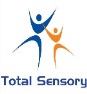 Tel: 01702 542231   info@totalsensory.co.ukwww.totalsensory.co.ukQ1 Full Address (where servicing will be conducted)Q2  Contact Name & Number: Q3  Contact Email (for quotation to be sent): Q4 Please provide below a list of products that are in the room, if you would like to include photos please email these with this sheet. Q5 Do you know of any items that require attention, or have stopped working? YesNoIf Yes, please give details below:Q6 Do you require:One off ServicingRegular MaintenanceIf regular, how often in one year? Q7 Do you require anything else within the room? Replacement or new products? Q8 Is there anything else you feel we should know? 